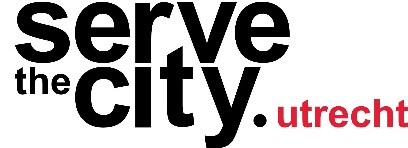 Aanvraagformulier ondersteuningFormulier graag retour naar info@stcutrecht.nl                                    Vragen? Bel of app 06-57803335 of 06-57802700PS: bij meerkeuzevragen graag de hokjes arceren met een opvallende kleur, dank!Gegevens hulpontvanger 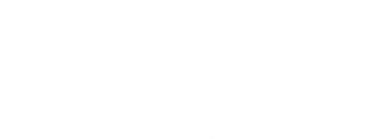  Gegevens aanvrager Namens Serve the City Utrecht: bedankt voor het invullen en tot snel! #WEES DE VERANDERING DIE JE ZELF WILT ZIENNaam hulpontvanger Postcode en adres Telefoon E-mailadres (optioneel) Geboortedatum GeslachtOmschrijving situatie (hulpvraag) Op welke dag(deel) kan de hulpvraag opgepakt worden? ☐ Geen voorkeur ☐ Geen voorkeur MA DI WO DO VR ZA ZO Op welke dag(deel) kan de hulpvraag opgepakt worden? OCHTEND OCHTEND ☐ ☐ ☐ ☐ ☐ ☐ ☐ Op welke dag(deel) kan de hulpvraag opgepakt worden? MIDDAG MIDDAG ☐ ☐ ☐ ☐ ☐ ☐ ☐ Op welke dag(deel) kan de hulpvraag opgepakt worden? AVOND AVOND ☐ ☐ ☐ ☐ ☐ ☐ ☐ Voorkeur vrijwilliger Belangrijke aanvullende informatie zodat wij bij het matchen van de vrijwilliger niet voor verrassingen komen te staan (indien van toepassing).  Indien praktische hulpvraag:Indien praktische hulpvraag:Indien praktische hulpvraag:Indien praktische hulpvraag:Indien praktische hulpvraag:Indien praktische hulpvraag:Indien praktische hulpvraag:Indien praktische hulpvraag:Indien praktische hulpvraag:Indien praktische hulpvraag:Mijn schatting is dat:      aantal vrijwilliger(s) ongeveer:   uur werk hebben om de vraag op te lossen.Mijn schatting is dat:      aantal vrijwilliger(s) ongeveer:   uur werk hebben om de vraag op te lossen.Mijn schatting is dat:      aantal vrijwilliger(s) ongeveer:   uur werk hebben om de vraag op te lossen.Mijn schatting is dat:      aantal vrijwilliger(s) ongeveer:   uur werk hebben om de vraag op te lossen.Mijn schatting is dat:      aantal vrijwilliger(s) ongeveer:   uur werk hebben om de vraag op te lossen.Mijn schatting is dat:      aantal vrijwilliger(s) ongeveer:   uur werk hebben om de vraag op te lossen.Mijn schatting is dat:      aantal vrijwilliger(s) ongeveer:   uur werk hebben om de vraag op te lossen.Mijn schatting is dat:      aantal vrijwilliger(s) ongeveer:   uur werk hebben om de vraag op te lossen.Mijn schatting is dat:      aantal vrijwilliger(s) ongeveer:   uur werk hebben om de vraag op te lossen.Mijn schatting is dat:      aantal vrijwilliger(s) ongeveer:   uur werk hebben om de vraag op te lossen.De benodigde materialen zijn aanwezig. ☐ Ja ☐ Nee ☐ Niet van toepassing. ☐ Niet van toepassing. ☐ Niet van toepassing. ☐ Niet van toepassing. ☐ Niet van toepassing. ☐ Niet van toepassing. ☐ Niet van toepassing. Is het veilig voor een vrijwilliger om de klus alleen op te pakken?  ☐ Ja ☐ Ja ☐ Nee, alleen met meerdere vrijwilligers of onder begeleiding. ☐ Nee, alleen met meerdere vrijwilligers of onder begeleiding. ☐ Nee, alleen met meerdere vrijwilligers of onder begeleiding. ☐ Nee, alleen met meerdere vrijwilligers of onder begeleiding. ☐ Nee, alleen met meerdere vrijwilligers of onder begeleiding. ☐ Nee, alleen met meerdere vrijwilligers of onder begeleiding. ☐ Nee, alleen met meerdere vrijwilligers of onder begeleiding. Naam aanvrager Organisatie Telefoonnummer E-mailadres ☐ De omschreven situatie kan niet ondervangen worden door middel van het eigen netwerk of eigen financiële middelen. ☐ De omschreven situatie kan niet ondervangen worden door middel van het eigen netwerk of eigen financiële middelen. ☐  Zowel hulpontvanger als aanvrager geven hierbij toestemming om persoonsgegevens over te dragen aan Serve the City Utrecht, die hier overeenkomstig hun privacy beleid mee zullen omgaan. ☐  Zowel hulpontvanger als aanvrager geven hierbij toestemming om persoonsgegevens over te dragen aan Serve the City Utrecht, die hier overeenkomstig hun privacy beleid mee zullen omgaan. 